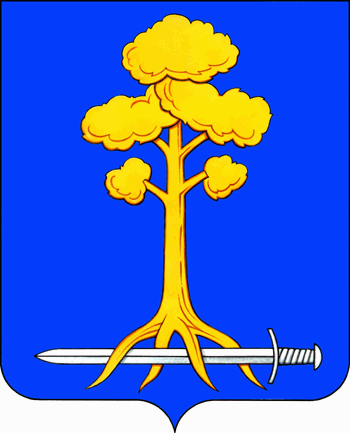 МУНИЦИПАЛЬНОЕ ОБРАЗОВАНИЕСЕРТОЛОВСКОЕ ГОРОДСКОЕ ПОСЕЛЕНИЕВСЕВОЛОЖСКОГО МУНИЦИПАЛЬНОГО РАЙОНАЛЕНИНГРАДСКОЙ ОБЛАСТИАДМИНИСТРАЦИЯП О С Т А Н О В Л Е Н И Е13 мая 2024г.                                                                                  № 419г. СертоловоО внесении изменений в постановление №372 от 24.04.2024г. «О подготовке и проведении на территории МО Сертоловомассовых культурных и спортивныхмероприятий в мае 2024 года»В соответствии с пунктом 11 части 1 статьи 14, части 4 статьи 15 Федерального закона Российской Федерации от 06.10.2003 г. № 131-ФЗ «Об общих принципах организации местного самоуправления в Российской Федерации», Уставом муниципального образования Сертоловское городское поселение Всеволожского муниципального района Ленинградской области администрация МО СертоловоПОСТАНОВЛЯЕТ:Внести в постановление администрации МО Сертолово от 24.04.2024г. №372 «О подготовке и проведении  на территории МО Сертолово массовых культурных и спортивных мероприятий в мае 2024 года» (далее - постановление), изменения:. п.1.7. изложить в следующей редакции: «1.7. 15.05.2024г. Городской патриотический фестиваль «Парад дошкольных войск», начало в 10:00. Место проведения: г. Сертолово ул. Центральная, д.6, кор.3 СДЦ «Высота».     2. Постановление вступает в силу после подписания.     3. Настоящее постановление подлежит размещению на официальном сайте администрации МО Сертолово в информационно-телекоммуникационной сети Интернет.     4. Контроль за исполнением настоящего постановления оставляю за собой. И.о. главы администрации					    	    В.В.Василенко